Rev. 08/10/17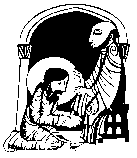 LPMI APPRENTICESHIP PROGRAMFINAL THEOLOGICAL REFLECTION QUESTIONSLPMI APPRENTICESHIP PROGRAMFINAL THEOLOGICAL REFLECTION QUESTIONSLPMI APPRENTICESHIP PROGRAMFINAL THEOLOGICAL REFLECTION QUESTIONSLPMI APPRENTICESHIP PROGRAMFINAL THEOLOGICAL REFLECTION QUESTIONSLPMI APPRENTICESHIP PROGRAMFINAL THEOLOGICAL REFLECTION QUESTIONSLPMI APPRENTICESHIP PROGRAMFINAL THEOLOGICAL REFLECTION QUESTIONSLPMI APPRENTICESHIP PROGRAMFINAL THEOLOGICAL REFLECTION QUESTIONSLPMI APPRENTICESHIP PROGRAMFINAL THEOLOGICAL REFLECTION QUESTIONSLPMI APPRENTICESHIP PROGRAMFINAL THEOLOGICAL REFLECTION QUESTIONSLPMI APPRENTICESHIP PROGRAMFINAL THEOLOGICAL REFLECTION QUESTIONSName:Home Parish:Apprenticeship Project:Apprenticeship Project:Apprenticeship Project:Apprenticeship Project:Apprenticeship Location(s):Apprenticeship Location(s):Apprenticeship Location(s):Apprenticeship Location(s):Apprenticeship Location(s):Briefly describe what you did for your Apprenticeship Project:Briefly describe what you did for your Apprenticeship Project:Briefly describe what you did for your Apprenticeship Project:Briefly describe what you did for your Apprenticeship Project:Briefly describe what you did for your Apprenticeship Project:Briefly describe what you did for your Apprenticeship Project:Briefly describe what you did for your Apprenticeship Project:Briefly describe what you did for your Apprenticeship Project:Briefly describe what you did for your Apprenticeship Project:Briefly describe what you did for your Apprenticeship Project:What surprised you most about the experience: spiritual insights, ministerial insights, skills, challenges about yourself and others?What surprised you most about the experience: spiritual insights, ministerial insights, skills, challenges about yourself and others?What surprised you most about the experience: spiritual insights, ministerial insights, skills, challenges about yourself and others?What surprised you most about the experience: spiritual insights, ministerial insights, skills, challenges about yourself and others?What surprised you most about the experience: spiritual insights, ministerial insights, skills, challenges about yourself and others?What surprised you most about the experience: spiritual insights, ministerial insights, skills, challenges about yourself and others?What surprised you most about the experience: spiritual insights, ministerial insights, skills, challenges about yourself and others?What surprised you most about the experience: spiritual insights, ministerial insights, skills, challenges about yourself and others?What surprised you most about the experience: spiritual insights, ministerial insights, skills, challenges about yourself and others?What surprised you most about the experience: spiritual insights, ministerial insights, skills, challenges about yourself and others?How will this ministry / program contribute to building-up your parish: spiritually, communally?How will this ministry / program contribute to building-up your parish: spiritually, communally?How will this ministry / program contribute to building-up your parish: spiritually, communally?How will this ministry / program contribute to building-up your parish: spiritually, communally?How will this ministry / program contribute to building-up your parish: spiritually, communally?How will this ministry / program contribute to building-up your parish: spiritually, communally?How will this ministry / program contribute to building-up your parish: spiritually, communally?How will this ministry / program contribute to building-up your parish: spiritually, communally?How will this ministry / program contribute to building-up your parish: spiritually, communally?How will this ministry / program contribute to building-up your parish: spiritually, communally?How do you envision this ministry / program being integrated into other parish ministries?How do you envision this ministry / program being integrated into other parish ministries?How do you envision this ministry / program being integrated into other parish ministries?How do you envision this ministry / program being integrated into other parish ministries?How do you envision this ministry / program being integrated into other parish ministries?How do you envision this ministry / program being integrated into other parish ministries?How do you envision this ministry / program being integrated into other parish ministries?How do you envision this ministry / program being integrated into other parish ministries?How do you envision this ministry / program being integrated into other parish ministries?How do you envision this ministry / program being integrated into other parish ministries?How do you feel about the experience in this ministry: comfortable, uncomfortable, challenged, confused, frightened, inspired?How do you feel about the experience in this ministry: comfortable, uncomfortable, challenged, confused, frightened, inspired?How do you feel about the experience in this ministry: comfortable, uncomfortable, challenged, confused, frightened, inspired?How do you feel about the experience in this ministry: comfortable, uncomfortable, challenged, confused, frightened, inspired?How do you feel about the experience in this ministry: comfortable, uncomfortable, challenged, confused, frightened, inspired?How do you feel about the experience in this ministry: comfortable, uncomfortable, challenged, confused, frightened, inspired?How do you feel about the experience in this ministry: comfortable, uncomfortable, challenged, confused, frightened, inspired?How do you feel about the experience in this ministry: comfortable, uncomfortable, challenged, confused, frightened, inspired?How do you feel about the experience in this ministry: comfortable, uncomfortable, challenged, confused, frightened, inspired?How do you feel about the experience in this ministry: comfortable, uncomfortable, challenged, confused, frightened, inspired?My future ministry development goals include:My future ministry development goals include:My future ministry development goals include:My future ministry development goals include:My future ministry development goals include:My future ministry development goals include:My future ministry development goals include:My future ministry development goals include:My future ministry development goals include:My future ministry development goals include:Your Signature:Your Signature:Date: